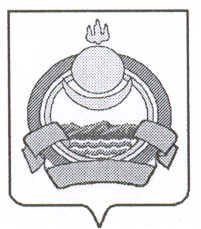   СОВЕТ ДЕПУТАТОВмуниципального образования городского поселения«ПОСЕЛОК  ОНОХОЙ»Заиграевского района Республики Бурятия_________________________________________________671300   п.Онохой       ул. Гагарина, д.11    тел. 56-2-50,   56-2-59, факс 83013656303РЕШЕНИЕп.Онохой                                                                                           №80 от  «07» июня 2017г. Об определении уполномоченного органа местного самоуправления осуществляющего принятие решений по вопросам пользования муниципальным имуществом муниципального образования городского поселения  «Поселок Онохой»В соответствии с Федеральным законом от 06.10.2003 г. № 131-ФЗ «Об общих принципах организации местного самоуправления в Российской Федерации», Законом Республики Бурятия от 24.02.2004 г. № 637-III «О передаче объектов государственной собственности Республики Бурятия в иную государственную или муниципальную собственность и приеме объектов иной государственной или муниципальной собственности в государственную собственность Республики Бурятия или собственность муниципальных образований в Республике Бурятия», Законом Республики Бурятия от 25.11.2016 г. № 2135-V «О внесении изменений в некоторые законодательные акты Республики Бурятия», руководствуясь статьями 20, 21 Устава муниципального образования городского поселения «Поселок Онохой», Совет депутатов муниципального образования городского поселения «Поселок Онохой» решил:Определить уполномоченным органом местного самоуправления, к компетенции которого относится принятие решений по вопросам о передаче объектов муниципальной собственности муниципального образования городского поселения «Поселок Онохой»  в государственную собственность Российской Федерации, собственность Республики Бурятия и других субъектов Российской Федерации, иную муниципальную собственность и прием объектов государственной или иной муниципальной собственности в собственность муниципального образования городского поселения «Поселок Онохой», Администрацию муниципального образования городского поселения «Поселок Онохой»  в лице главы Сорокина Е.А. Разместить настоящее решение на официальном сайте администрации муниципального образования городского поселения «Поселок Онохой» в сети Интернет.Настоящее решение вступает в силу с момента его принятия.       4.Контроль за исполнением настоящего решения возложить на постоянную комиссию Совета депутатов по экономике, бюджету, налогам, земле и муниципальной собственности.Глава муниципального образованиягородского поселения «Поселок Онохой»                                                              Е.А.Сорокин